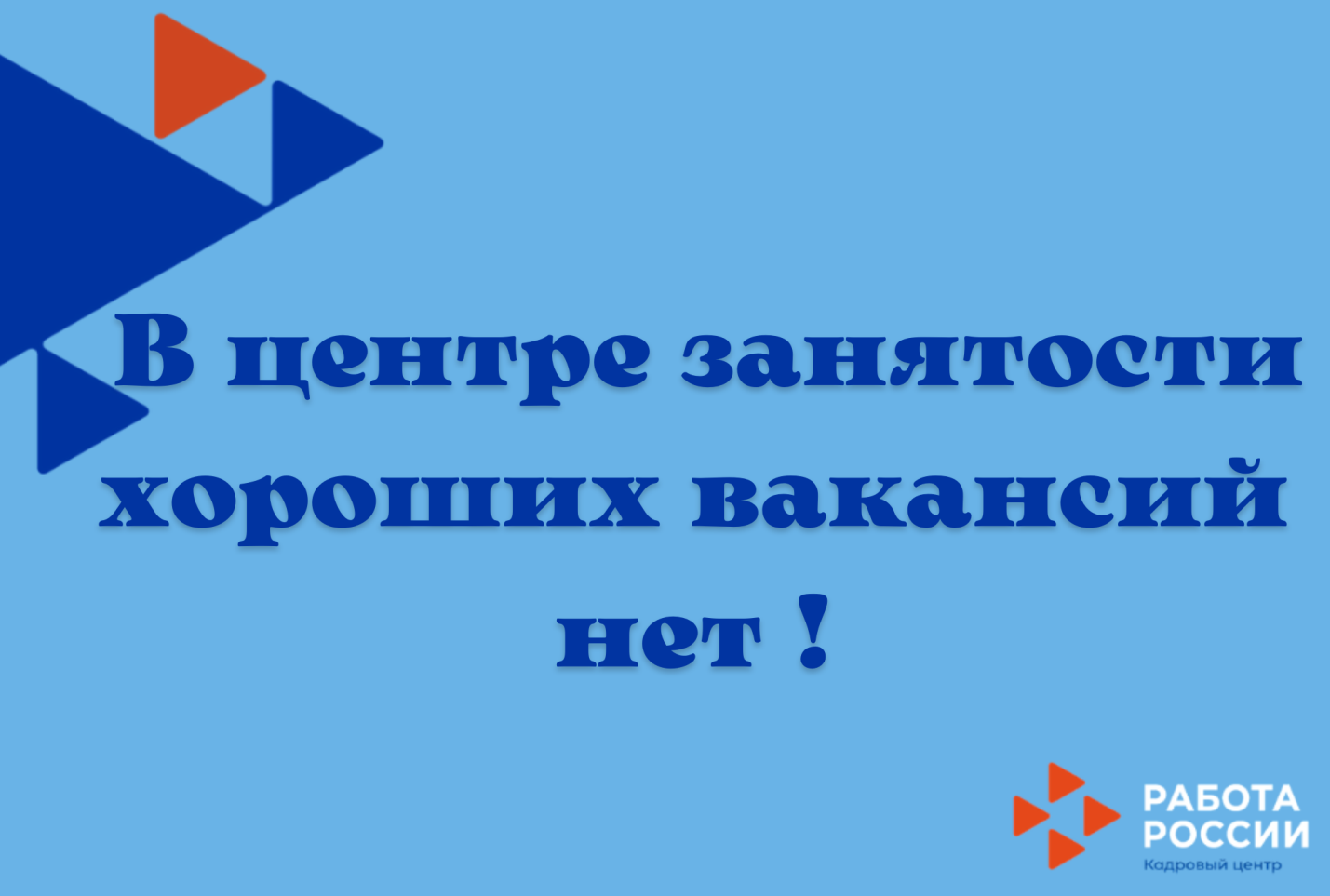 В центре занятости хороших вакансий  нет!Часто слышим такое утверждение от безработных граждан, состоящих на учете в центре занятости, это спойлер - они точно есть.Реальность такова, что большинство не очень понимает, что именно для него значит «хорошая вакансия». Важно разобраться, что подразумеваешь под «хорошей работой», научиться находить классные для себя вакансии,  сделать так, чтобы хотели пригласить на собеседование, и нанять именно вас, ответить себе на вопрос: конкретно для вас какая работа, и какие условия хорошие. На эти и многие другие вопросы помогаем найти ответы на занятиях по социальной адаптации. Сформируем индивидуальный план самостоятельного поиска работы.Подготовим ответы на вопросы работодателя и эффективную самопрезентацию. Научимся задавать вопросы интервьюеру, которые позволят показать вашу компетентность, мотивацию и профессионализм. Составим конкурентоспособное резюме: с достижениями и обязанностями, имеющими отношение к вакансии, с ключевыми словами, с понятной легкой читаемой структурой. Проанализируем стиль поведения. Заставим работать внешний вид на себя.Обсудим секреты адаптации в новом коллективе.Напоминаем, государственную услугу по социальной адаптации могут получить граждане с официальным статусом безработного, направив соответствующее заявление, в личном кабинете Работа России.